WEEK 1: Use this activity log to track your physical activity minutes.Have an adult sign their initials next to each day that you complete 60 minutes.Go Be Great Goal: Get 60 minutes (or more) of physical activity every day.WEEK 2: Use this activity log to track your physical activity minutes.Have an adult sign their initials next to each day that you complete 60 minutes.Go Be Great Goal: Get 60 minutes (or more) of physical activity every day.WEEK 3: Use this activity log to track your physical activity minutes.Have an adult sign their initials next to each day that you complete 60 minutes.Go Be Great Goal: Get 60 minutes (or more) of physical activity every day.WEEK 4: Use this activity log to track your physical activity minutes.Have an adult sign their initials next to each day that you complete 60 minutes.Go Be Great Goal: Get 60 minutes (or more) of physical activity every day.Name: Class:Date:InitialsDayActivity 1Activity 2Activity 3TotalABC
OKSample DayPhys. Ed. Activities30 MinsWalk with Family15 MinsDance Challenge15 minutes60 minsMondayTuesdayWednesdayThursdayFridaySaturdaySundayPhysical Activity Enjoyment MeterRate your physical activity enjoyment for the week.Physical Activity Enjoyment MeterRate your physical activity enjoyment for the week.Physical Activity Enjoyment MeterRate your physical activity enjoyment for the week.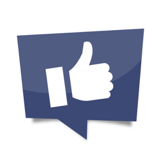 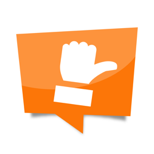 Circle if you hadGIANT ENJOYMENTCircle if you hadAVERAGE ENJOYMENTCircle if you hadSO-SO ENJOYMENTCheck-In Chat[Respond to the question below with 2 or 3 sentences.]> What was the biggest benefit of your physical activity choices this week?Name: Class:Date:InitialsDayActivity 1Activity 2Activity 3TotalABC
OKSample DayPhys. Ed. Activities30 MinsWalk with Family15 MinsDance Challenge15 minutes60 minsMondayTuesdayWednesdayThursdayFridaySaturdaySundayPhysical Activity Enjoyment MeterRate your physical activity enjoyment for the week.Physical Activity Enjoyment MeterRate your physical activity enjoyment for the week.Physical Activity Enjoyment MeterRate your physical activity enjoyment for the week.Circle if you hadGIANT ENJOYMENTCircle if you hadAVERAGE ENJOYMENTCircle if you hadSO-SO ENJOYMENTCheck-In Chat[Respond to the question below with 2 or 3 sentences.]> Think about the food that you ate this week. What was your favorite nutritious whole food and how did your body benefit from you eating that food?Name: Class:Date:InitialsDayActivity 1Activity 2Activity 3TotalABC
OKSample DayPhys. Ed. Activities30 MinsWalk with Family15 MinsDance Challenge15 minutes60 minsMondayTuesdayWednesdayThursdayFridaySaturdaySundayPhysical Activity Enjoyment MeterRate your physical activity enjoyment for the week.Physical Activity Enjoyment MeterRate your physical activity enjoyment for the week.Physical Activity Enjoyment MeterRate your physical activity enjoyment for the week.Circle if you hadGIANT ENJOYMENTCircle if you hadAVERAGE ENJOYMENTCircle if you hadSO-SO ENJOYMENTCheck-In Chat[Respond to the question below with 2 or 3 sentences.]> What barrier to being physically active did you overcome over the past 3 weeks? How did you overcome it?Name: Class:Date:InitialsDayActivity 1Activity 2Activity 3TotalABC
OKSample DayPhys. Ed. Activities30 MinsWalk with Family15 MinsDance Challenge15 minutes60 minsMondayTuesdayWednesdayThursdayFridaySaturdaySundayPhysical Activity Enjoyment MeterRate your physical activity enjoyment for the week.Physical Activity Enjoyment MeterRate your physical activity enjoyment for the week.Physical Activity Enjoyment MeterRate your physical activity enjoyment for the week.Circle if you hadGIANT ENJOYMENTCircle if you hadAVERAGE ENJOYMENTCircle if you hadSO-SO ENJOYMENTCheck-In Chat[Think – think some more – and then express yourself through writing, art, or with a selfie video.]> There are many reasons to be physically active. Can you make a list of your reasons for being active?